УКРАЇНА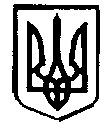 Новоукраїнський ліцей Ярославицької сільської радиДубенського району Рівненської областіНАКАЗ11.03. 2022  р                                                     с.Новоукраїнка                                        № 45         Про організацію освітнього процесу в умовах правового воєнного стану    На виконання розпорядження голови сільської ради Ярославицької сільської ради Дубенського району Рівненської області №31 від 11.03.2022 «Про організацію освітнього процесу у закладах освіти Ярославицької сільської ради», відповідно до Закону України «Про правовий режим воєнного стану», Указу президента України від 24 лютого 2022 року №64/2022 «Про введення воєнного стану в Україні», листа Міністерства освіти і науки України від 06 березня 2022 року №1,3276-22, наказу начальника обласної військової адміністрації №15 від 10 березня 2022 року «Про організацію освітнього процесу у закладах освіти Рівненської області», наказу начальника районної військової адміністрації №11 від 11 березня 2022 року «Про організацію освітнього процесу у закладах освіти Дубенського району», керуючись Законом України «Про місцеве самоврядування в Україні», на підставі поданих заяв педагогічних працівників про переведення на дистанційну форму роботи, відповідно до ч.11 ст.60-2 КЗпП України на час збройної агресіїНАКАЗУЮ:1.Організувати освітній процес для здобувачів освіти 1--11 класів з використанням дистанційних технологій в онлайн режимі в повному обсязі згідно розкладів інваріантної, варіативної складової та графіків роботи гуртків після завершення канікул із 14 березня 2022 року.2.Забезпечити можливість долучення до освітнього процесу учнів з числа тимчасово внутрішньо переміщених осіб.3.Забезпечити тривалість навчальних занять в онлайн режимі –15- 20 хв, що дає змогу мати перерву між уроками до 20-30 хв. У випадку відсутності можливості проводити заняття у синхронному режимі на освітній платформі (низька швидкість Інтернету, проблеми з енергопостачанням та ін.), забезпечити проведення навчальних занять, практичних, лабораторних та контрольних робіт з використанням Viber.4.Проведення масових заходів, виховних годин здійснювати лише в онлайн режимі.5.Освітній процес здійснювати у синхронному та асинхронному режимах з використанням Google Classroom, Google Meet, Viber-груп. Активно використовувати при проведенні навчальних занять освітні платформи, онлайн школи, рекомендовані МОН України.
6.Ресурсами для здійснення зворотного зв’язку є розміщення повідомлень батькам та учням на сайті закладу освіти, спілкування в групах  Viber,  Facebook, Messenger.7.В класні паперові журнали вписувати уроки згідно розкладу та календарно-тематичного планування із позначкою «дистанційне навчання».                                                                      Вчителі-предметники, класні керівники8.Чітко дотримуватися обсягів домашнього завдання відповідно до вікових категорій з метою попередження перенавантаження здобувачів освіти в позаурочний час.                                                                                                     Вчителі-предметники9.Інформацію про  організацію освітнього процесу розмістити на сайті закладу освіти. Кнурик Ю.В.10.Адміністрації ліцею здійснювати контроль за роботою педагогів, які працюють в онлайн режимі.                                                                   Заступник директора з НВР, постійно11.Забезпечити терміноване інформування здобувачів освіти та їх батьків щодо  організації освітнього процесу з 14.03.2022 р. через групи класів у Viber. класні керівники12.Контроль за виконанням даного наказу залишаю за собою.Директор  ліцею                 				                          Ю.Гережун